Lista de imagens	             Imagem 1 : Estratégias de escolha do local.	2Imagem 2 : Organograma	6Imagem 3 : Fluxograma	7Imagem 4 : Esquemas de diretrizes de projeto	9imagem 5 : Esquemas de apropriação do terreno e o programa.	10imagem 6 : Corte esquemático.	11Lista de TabelasTabela 1 : Programa de necessidades básico	5Tabela 2  : Comparativo simples, sistema construtivo.	12GENERALIDADESEste memorial justificativo tem por objetivo elucidar as escolhas como: a necessidade de um novo equipamento esportivo de treinamento, disputa e eventos, tendo em vista o apuramento de um local para receber o empreendimento.Manifestar a concepção do programa de necessidades e entendimentos dos variados setores e usos pretendidos para a obra.Por fim, o esclarecimento das decisões de apropriação do terreno,  implantação do novo ginásio de esportes e diretrizes de projeto.JUSTIFICATIVACom a evolução do esporte amador para o profissional e crescimento da demanda dos campeonatos de nível estadual e nacional de esportes de rendimento na cidade de Pato Branco, a infraestrutura destinada a treinamento e disputa (eventos) existente, Ginásio Dolivar Lavarda, tornou-se inadequado, não sendo compatível com os regulamentos dos campeonatos estaduais e federais, impossibilitando de sediar e ou até mesmo participar.Outro ponto determinante é a localização do espaço atual, que por se situar em uma região predominantemente residencial é incompatível com seu uso. Outros fatores como a baixa capacidade de público também influenciam de forma negativa o desenvolvimento dessas atividades. Com o entendimento da necessidade de um novo equipamento esportivo de treinamento, disputa e eventos de esportes, a busca de um local adequado para implantação surgiu dos seguintes requisitos: espaço para a nova obra e estacionamento variado, facilidades de acesso a público externo da cidade, múltiplos acessos ao possível empreendimento e facilidade de acesso ao transporte púbico. Como demonstrado abaixo: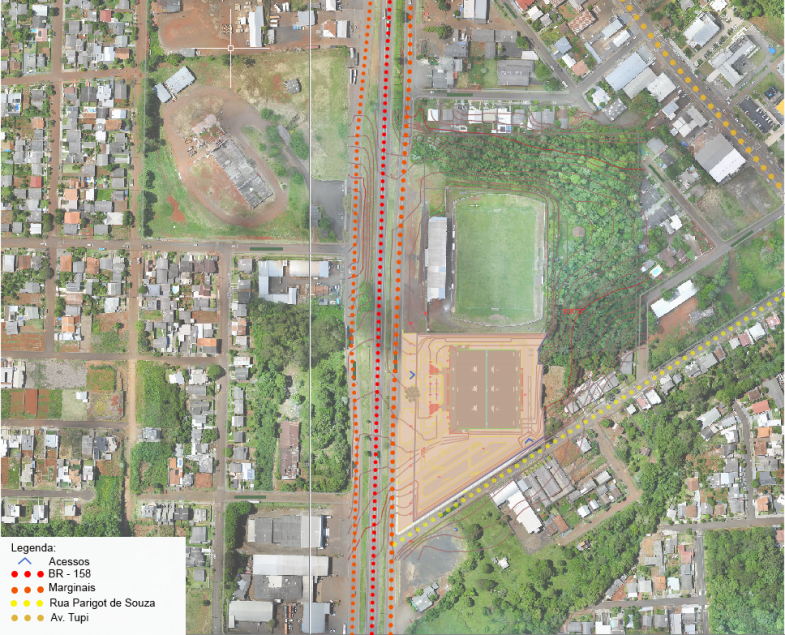 Imagem 1: Estratégias de escolha do local.Conforme a imagem o local escolhido para a implantação trata-se lote nº 09 da quadra 433 sob matrícula de n.º 17.272 que descreve o referido imóvel com área de  19.555,50 m², situado na BR-158 esquina com a Rua Parigot de Souza, com benfeitorias.O imóvel a cima descrito, segundo a LUPA - lei de uso e ocupação (Lei Complementar 46/2011), pertence a Zona Industrial e de Serviço (ZIS), e está enquadrado em uma região de uso incômodo de nível IV, sendo esse nível que o anexo VI da LUPA permite a construção para Estádios/ Arenas esportivas, desde que sujeito a Estudo de Impacto de Vizinhança (EIV). É o único terreno pertencente a Prefeitura Municipal de Pato Branco compatível com o uso, não fazendo necessário desapropriações.Próximo a grandes eixos de mobilidade como a BR-158, suas marginais e a Avenida Tupi, é de fácil acesso ao público interno e externo da cidade, assim como seus grandes recuos determinados pelo zoneamento em que se insere, possibilita a inserção de estacionamentos e acessos convidativos. O Fato do terreno possuir duas fachadas permite diferentes possibilidades de acessos a arena, e considerando um raio de 500 m da área proposta, sendo essa uma área de influência direta, foi contabilizado 10 pontos de paradas de transporte coletivo de ambos os lados da Br. Como a definição da capacidade e programa, foi desenvolvido em paralelo, e com cálculos base, o espaço disposto no local, é o mais apropriado para receber o novo empreendimento, tendo em vista também, que o município de Pato Branco, não possui grandes áreas de Reserva Municipal, capazes de conter grandes estacionamentos e o equipamentos esportivo.DEMOLIÇÃO	O terreno escolhido para sediar a nova arena já possui uma edificação que atualmente funciona o Almoxarifado Geral da Prefeitura de Pato Branco. Se trata de um barracão com área de 1.849,00 m², casa de apoio com área de 61,45 m², casa de maquinas muretas de contenção e cercamento frontal, que conflitua com o espaço situado para a implantação da nova arena.	Tendo em vista como o local ideal para essa tipologia de uso e que sana todas os requisitos anteriormente citados, faz-se necessário a demolição do barracão existente para que possa ser efetivada a construção do novo projeto.PROGRAMAPara definição do programa de necessidades foi definida a capacidade em 5.000 usuários, número definido pela secretária de Esportes e Executiva, com o intuito de sediar grandes eventos poliesportivos, tendo em vista o crescimento das modalidades esportivas em Pato Branco.A partir desta definição de capacidade, nas diretrizes dispostas de participação de campeonatos estaduais e federais das modalidades, cadernos dispostos pelo Ministério de Esportes como:  DIESPORTE - Diagnóstico Nacional de Esporte, Guia de Recomendações de parâmetros e dimensionamento para segurança  e conforto em estádios de futebol, 5ª edição, 2011 de recomendações e requisitos técnicos e o CIE - centro de iniciação ao esporte.O programa foi dividido em setores primários, O primeiro setor denominado público, com duas áreas de alimentação, quatro setores de arquibancadas, 7 camarotes, 6 banheiros coletivos e dois destinados aos camarotes e 8 salas multiuso.  O segundo setor denominado Privado, contará 6 vestiários - dois principais (com sala de massagem, sala para comissão técnica, vestiário, área de banho e sanitários), dois secundários (com vestiário, área de banho e sanitários), dois para arbitragem (com vestiário, área de banho e sanitários); todos com acesso direcionado para quadra. O terceiro setor denominado Imprensa, com dois banheiros destinados, duas salas de entrevista coletiva, três salas de transmissão de TV e duas de transmissão de radio. E por fim, o quarto setor denominado serviços, com duas cozinhas, 4 salas de venda de alimentos e bebidas, duas lojas de artigos esportivos, sala de troféus, bilheteira, administração e lavanderia.O quadro abaixo demonstra a proposta inicial para o programa do projeto, no entanto, com a evolução do projeto o programa foi ajustado conforme as necessidades projetuais eventuais. 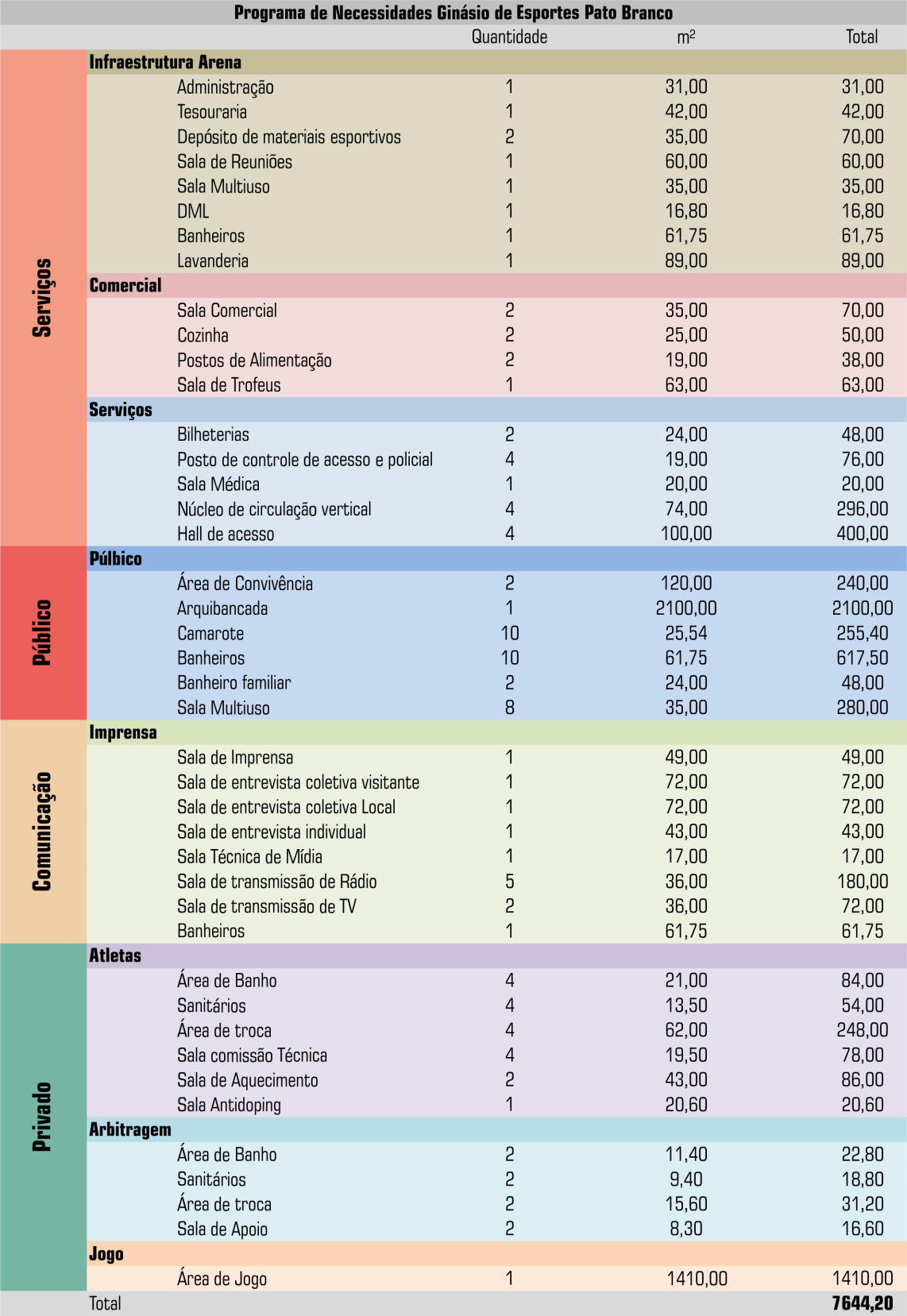 Tabela 1: Programa de necessidades básicoCom o programa de necessidades estipulado, como demonstrado na tabela acima, foi aplicado em um organograma para esclarecimento geral de setores primários. Como indicado na imagem a seguir: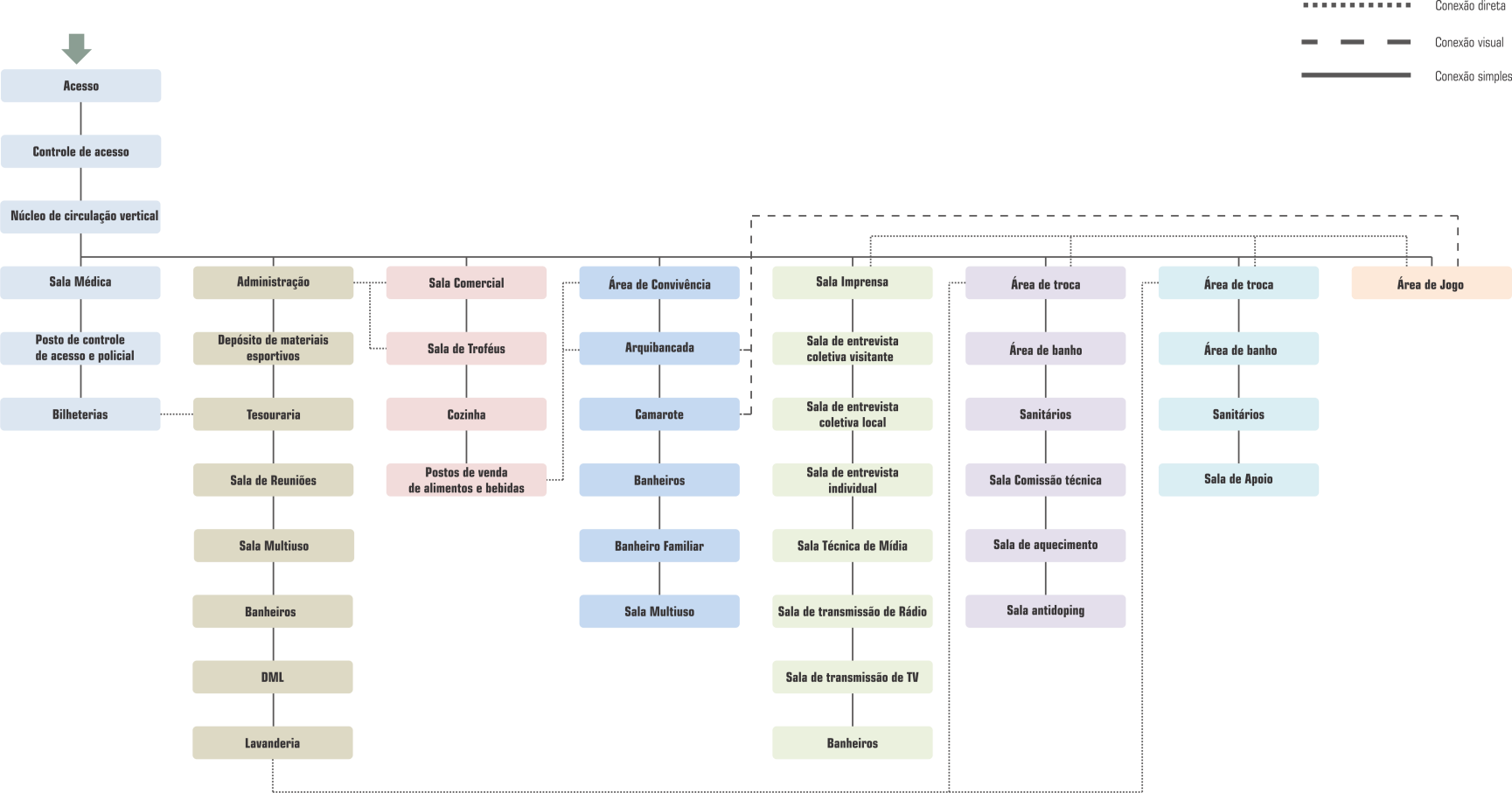 Imagem 2: OrganogramaCom o esclarecimento dos setores primários demonstrados na imagem anterior, para exemplificar os principais possibilidades de fluxos, com base no organograma aplicou-se os fluxos essenciais para o entendimento.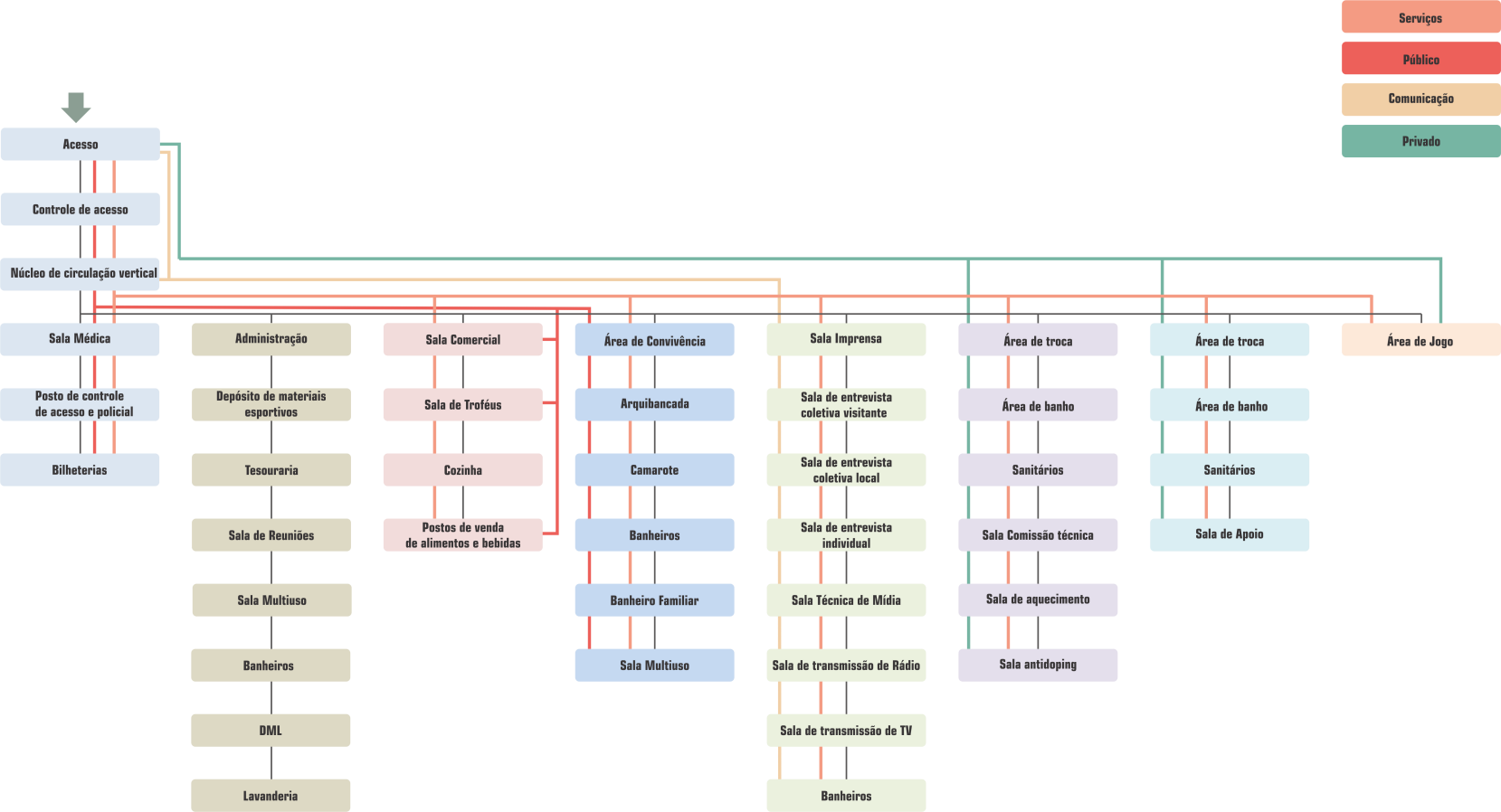 Imagem 3: FluxogramaCom a elucidação do programa, desenvolvimento do Organograma e fluxograma, como demonstrados na tabela 01 e imagens 02 e 03, transformaram-se em itens fundamentais para o desenvolvimento do projeto.Os itens indicados tornaram-se produtos essenciais para a criação das diretrizes e apropriação do terreno apresentado para o projeto. Esclarecendo a necessidade dos usuários, ampliando os tipos usos como:  treinamento das equipes, eventos esportivos, usos diários e até mesmo sediar feiras e pequenos eventos culturais.DIRETRIZES DE PROJETOCom o entendimento dos principais requisitos para o desenvolvimento do projeto, para elucidar e desenvolver a interpolação das informações, para dispor as principais diretrizes projetuais foi confeccionado esquemas com as propostas. Como demonstra as imagens a seguir: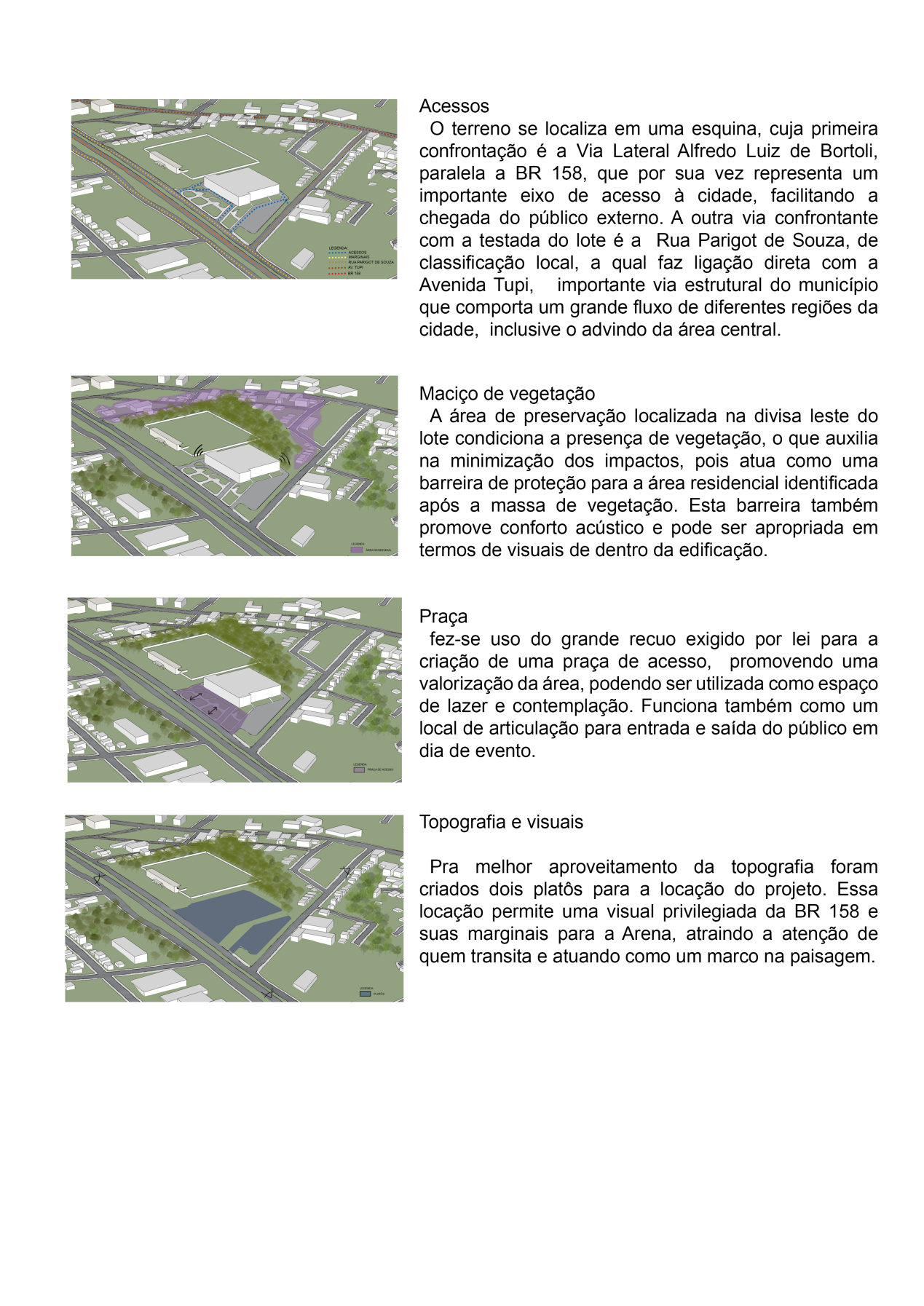 Imagem 4: Esquemas de diretrizes de projetoDefinidas as propostas iniciais de apropriação do terreno, como demonstrado na imagem 04, iniciou-se a aplicação do programa no espaço escolhido para a obra como será evidenciado nos próximos esquemas.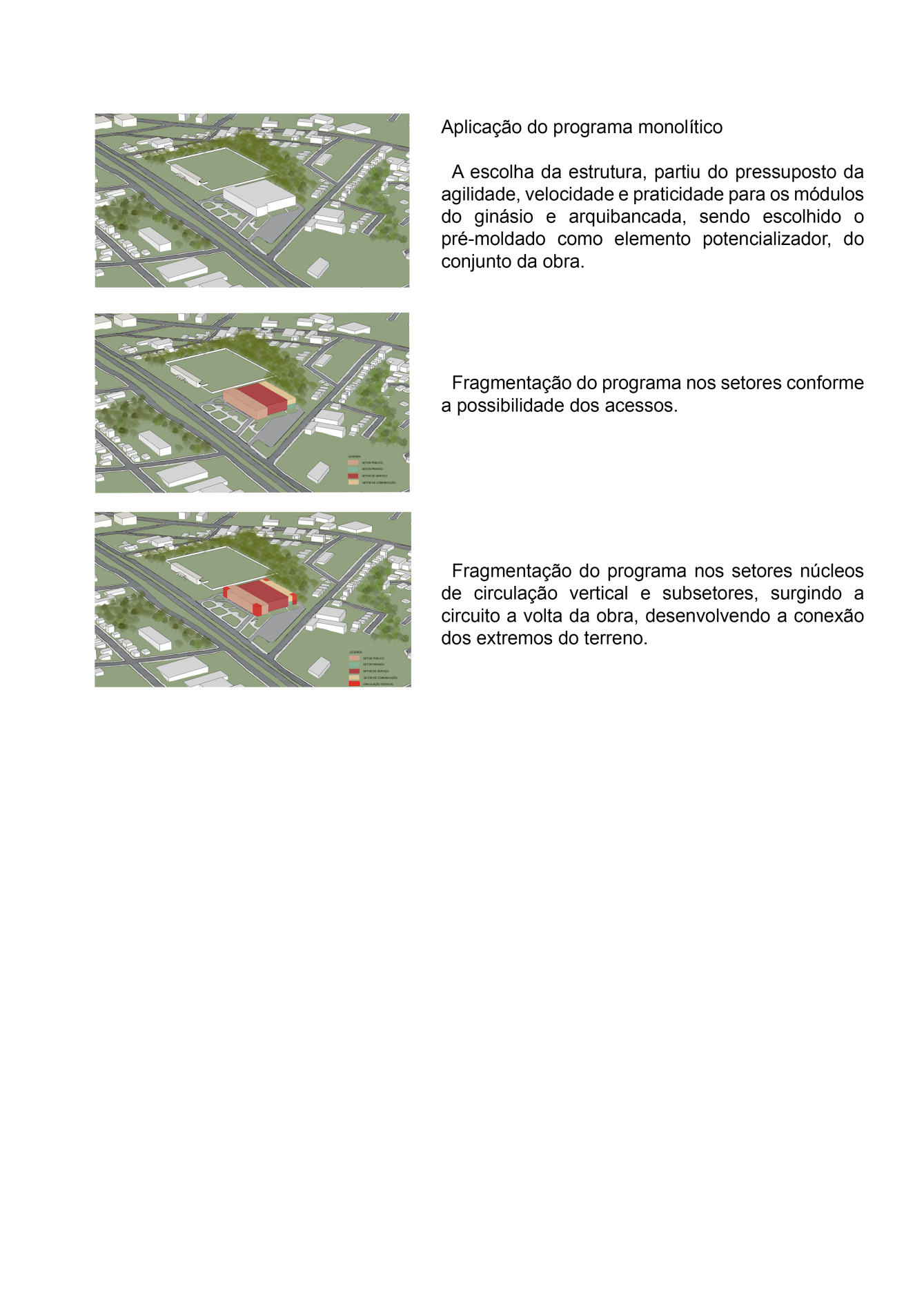 imagem 5: Esquemas de apropriação do terreno e o programa.Para exemplificar algumas posições tomadas em alguns pontos do projeto, elaborou-se um corte esquemático para apontar as decisões. Como pode ser indicado na imagem a seguir: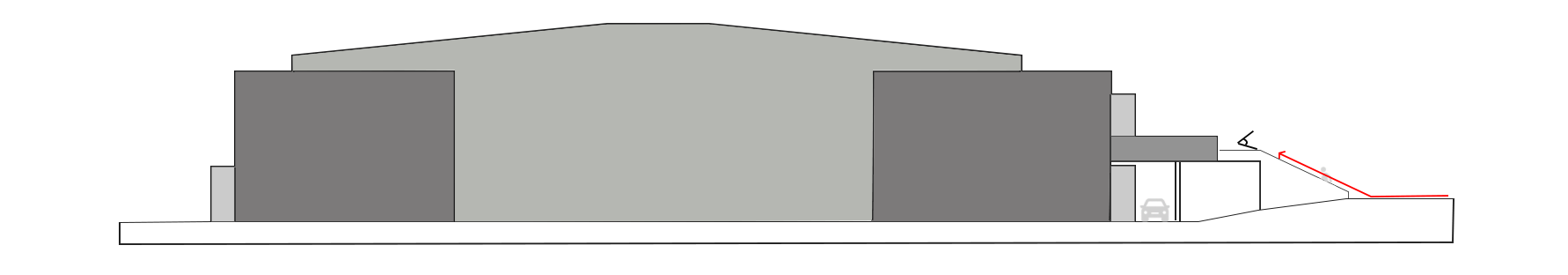 imagem 6: Corte esquemático.Conforme apresentado na imagem acima utilizou-se dos desníveis para implementação dos acessos. O acesso principal utilizado por pedestres, se eleva através de uma escadaria que proporciona um caminho atrativo e uma ligação direta com a praça chagando até o patamar da entrada que permite um visual amplo. Esse acesso cria uma barreia visual e protetora para o acesso inferior, esse que permite que veículos passem pela entrada facilitando o embarque e desembarque passageiros.As imagens apresentadas 04, 05 e 06 evidenciam as deliberações, resoluções e providências tomas na concepção dos elementos projetuais do novo ginásio de esportes para Pato Branco-PR.ESTRUTURACom estabilização do programa de necessidades e diretrizes projetuais aplicados na elaboração do projeto, formando módulos regulares, estáveis e uniformes.   Com o entendimento das séries de repetições uniformes da forma do projeto  o desenvolvimento de peças e estruturas pré-moldadas, demonstra-se vantajosa, pois peças e estruturas feiras de concreto pré-moldado, apresentam uma grande versatilidade  devido as inúmeras possibilidades de finalização e formas espaciais. Além disso, o sistema corrobora a aplicação de outros sistemas construtivos e a utilização de outros materiais de acabamento.A versatilidade pode ser demonstrada principalmente na arquibancada, onde foram criadas peças pré-moldadas chamadas vigas jacaré, as quais, possuem encaixes e formas que facilitaram a manutenção e ou a troca das peças de piso. Peças de piso projetados com elementos da laje alveolar com espessura reduzida, o qual, corrobora o sistema principal da estrutura.Com intuito de esclarecer as preposições indicadas, foi elaborado a tabela a seguir com comparativo simples dos sistema construtivo.Tabela 2 : Comparativo simples, sistema construtivo.Na tabela a cima o tempo de execução da obra foi classificada com importância relevante e com a preposição da estrutura pré-moldada, item tomado como elemento potencializador da obra.Com peças pré-moldadas feitas em locais separados ao canteiro de obra, é possível construir o edifício com mais agilidade, varias partes simultaneamente, ficando menos suscetível as variações climáticas.O processo construtivo das peças de pré-moldado é mais meticuloso em relação ao concreto moldado in loco, tonando o produto final com mais qualidade. Tratando de um edifício destinado a uso público é de importância significativa a durabilidade da obra e a agilidade de execução, para que os possíveis usuários tenham acesso adjacente ao novo equipamento esportivo.CONSIDERAÇÕES FINAISAs informações apresentadas indicam de forma textual e gráfica de maneira esclarecedora da necessidade favorável de um novo equipamento esportivo de treinamento, disputa e eventos, tendo em vista expor as tomadas de decisões de concepção, diretrizes projetuais e sua estrutura.Pato Branco - PR, 22 de novembro de 2021.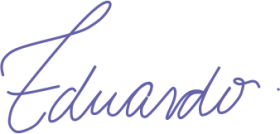 Eduardo Bruno MachinerCAU:  A 138893-2Arquiteto e UrbanistaResponsável TécnicoPré-moldadoMoldado in loco- rapidez na execução;-eliminação ou redução de escoramentos;- diminuição de resíduos;-custos com transporte e montagem dos elementos;- necessidade de acesso de caminhões munck e guinchos- aplicado amplamente em obras do tipo galpões/barracões (grandes vãos);- lentidão na execução;-permite um projeto arquitetônico flexível;-sistema de escoramento que permanece no local até que o concreto alcance a resistência desejada;- aplicado amplamente em obras do tipo residenciais;- facilidade de mão de obra;